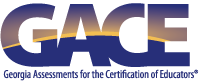 GACE Testing Information for all Content AreasThese Content tests (Biology, Chemistry, Early Childhood, English, History, and Math) must be passed before a student is recommended for Certification with the GaPSC.** You must be recommended to take the GACE Content Tests.  An application must be submitted to the DSC School of Education in order to be recommended.  Early Childhood students must be in the middle of Block III, Secondary students must have completed 75% of their content area.1st - Create a MyPSC account on the GaPSC (Georgia Professional Standards Committee) website:  https://www.gapsc.com .  Select “Register” and follow the prompts.  You will receive a Georgia Certification ID number (GA CERT ID).  This GA CERT ID is used for identification throughout the certification and test registration process.  Print your MyPSC account information, so it will be handy when you register to test on the GACE website. It will be important to remember your password.2rd – Submit your Recommendation Application to the School of Education.3rd – Once recommended; create an ETS GACE testing account.  This is where you will register to test.  Go to the GACE website at www.gace.ets.org.  Select My GACE Testing Account and follow the guidelines for creating an account.  You will need to provide your GA CERT ID, your first and last name, middle initial and suffix (if applicable) exactly as it appears in your MY PSC account, your date of birth and Social Security number.  YOUR REASON FOR TESTING IS “REASON # 6 – COMPLETED PREP PROGRAM, TESTING FOR CERTIFICATION”.  Take care to make sure that you select Dalton State College as your program provider.You can also register for an ETS GACE testing account by phone at:  1-855-225-7178.REGISTRATION DEADLINES:  All tests are “seating on a space-available-basis,” so register early.  Registration for all tests must be completed at least two full days before the test date (not including the day of registration and the day of the test).  Dalton State College is one of the testing sites.TEST DATES FOR 2021-2022 FOR BIOLOGY CONTENT ARE:Biology: Test I (026), Test II (027), Combined Test I and II (526)TEST DATES FOR 2021-2022 FOR CHEMISTRY CONTENT ARE:Chemistry: Test I (028), Test II (029), Combined Test I and II (528)TEST DATES FOR 2021-2022 FOR EARLY CHILDHOOD ARE:Early Childhood Education: Test I (001), Test II (002), and Combined Test I and II (501)TEST DATES FOR 2021-2022 FOR ENGLISH CONTENT ARE:English: Test I (020), Test II (021), Combined Test I and II (520)TEST DATES FOR 2021-2022 FOR HISTORY CONTENT ARE:History: Test I (034), Test II (035), Combined Test I and II (534)TEST DATES FOR 2021-2022 FOR MATH CONTENT ARE:Mathematics: Test I (022), Test II (023), Combined Test I and II (522)PLEASE REVIEW THE “ON THE DAY OF THE TEST” INSTRUCTIONS ON THE www.gace.ets.org WEBSITE FOR IMPORTANT INFORMATION ABOUT THE TEST CENTER.  YOU WILL BE SCANNED AND HAVE YOUR PHOTO TAKEN.  THE WEBSITE WILL ALSO INCLUDE IMPORTANT GENERAL GUIDELINES.TEST PREPARATION RESOURCES are available on the ETS GACE website at www.gace.ets.org/prepare.These include:  Links to information about the test, how the tests were developed, how to study for a test, last-minutes tips, taking the test, and receiving your scores.Free Study Companions for each assessment is available for downloadInteractive demonstrations of a computer delivered GACE assessmentTwo videos available on GACE Strategies for Success and on GACE Computer-delivered Test DayInteractive Practice Tests are available for purchase.  A full-length practice tests that include correct answers and an automatic score summary report is available for $15.00 at www.ets.org/storeHelpful tutorials will walk you through the Alternative Character Toolbar and the Online 	Calculator.TEST SCORES:  Score reports are posted by 6p.m. Eastern time approximately four weeks after the test date on your GACE website.  Dalton State College will be sent your test results automatically.  It is suggested that you print a copy of your online score report for your permanent records.  The current passing score for each of the content tests is 220 or higher.COST OF TESTS:  The cost of taking both the Content Tests at the same time is $193.00.  The cost of taking a single Content Test at a time is $123.00.GEORGIA PSC CONTACT NUMBER:  If there are any questions or problems creating your MyPSC account, contact GaPSC directly at their Call Center number 1-800-869-7775.  Their call center is open from 8:00 am to 4:30 pm, Monday, Wednesday, and Friday except for state holidays.  THE CALL CENTER IS CLOSED ON TUESDAYS AND THURSDAYS.GACE CONTACT NUMBER:  If there are any questions or problems regarding registering for the tests, contact GACE directly at 1-855-225-7178.GACE Recommendation Application For Secondary and Content AssessmentsBiology and Chemistry majors must have successfully passed 80%, 3000-level, credit hours in their content area in order to be recommended to take the GACE Content Tests.History and Math majors must have successfully passed 80%, 3000-level, credit hours in their content area in order to be recommended to take the GACE Content Tests.English majors must successfully pass 100% of their content area credit hours in order to be recommended to take the GACE Content Tests.SIGNATURE: _________________________________________  DATE:  ________________* Make sure your information on myPSC is up to date.  Remember to check name and permanent email address.*You can only be recommended for the Early Childhood or the Content Test for which you have been prepared.  After you have passed these tests, you can take other GACE Content Tests.Return the completed application to the SOE Administrative Assistant.2022-2023 Testing WindowsTesting Windows: Continuous Score Reporting Dates: within 7 days after test date. 2022-2023 Testing WindowsTesting Windows: 10/7/22 – 10/15/22; 10/17/22; 2/3/23 – 2/11/23; 2/13/23; 4/7/23 – 4/15/23; 4/17/23; 6/2/23 – 6/11/23; 8/4/23 – 8/13/23Score Reporting Dates: 10/28/22; 2/24/23; 4/28/23; 6/23/23; 8/25/232022-2023 Testing WindowsTesting Windows: 10/7/22 – 10/15/22; 10/17/22; 11/4/22 – 11/13/22; 1/6/23 – 1/14/23; 1/16/23; 2/3/23 – 2/11/23; 2/13/23; 3/3/23 – 3/12/23; 4/7/23 – 4/15/23; 4/17/23; 5/5/23 – 5/14/23; 6/2/23 – 6/11/23; 7/7/23 – 7/15/23; 7/17/23; 8/4/23 – 8/13/23Score Reporting Dates: 11/04/22; 12/02/22; 2/3/23; 3/3/23; 3/31/23; 5/05/23; 6/02/23; 6/30/23; 8/04/23; 9/1/232022-2023 Testing WindowsTesting Windows: 10/7/22 – 10/15/22; 10/17/22; 11/4/22 – 11/13/22; 2/3/23 – 2/11/23; 2/13/23; 4/7/23 – 4/15/23; 4/17/23; 5/5/23 – 5/14/23; 6/2/23 – 6/11/23; 7/7/23 – 7/15/23; 7/17/23; 8/4/23 – 8/13/23Score Reporting Dates: 11/4/22; 12/2/22; 3/3/23; 5/5/23; 6/2/23; 6/30/23; 8/4/23; 9/1/232022-2023 Testing WindowsTesting Windows: ContinuousScore Reporting Dates: within 7 days after test date2022-2023 Testing WindowsTesting Windows: ContinuousScore Reporting Dates: within 7 days after test dateDALTON STATE ID #:FIRST and LAST NAME – As it appears on the ID you will be presenting at test centerDATE OF BIRTH: (MM/DD/YYYY)PERMANENT EMAIL ADDRESS (Not DSC):MY GA CERT  ID #:CURRENT BLOCK? (Circle one):PES I       PES IIPES III    PES IV    Secondary Content Area?  _____________